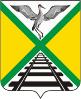 Администрация муниципального района"Забайкальский район"ПОСТАНОВЛЕНИЕ (проект)    03 октября 2019 года							                    № 548пгт. ЗабайкальскОб утверждении муниципальной программы «Развитие общего образования в муниципальном районе «Забайкальский район» (2020-2026 годы)» (в редакции от 30.01.2020 №88, от 14.05.2020 №372, от 04.06.2020 №426, от 04.08.2020 №509, от 13.08.2020 №530, от 09.09.2020 №603, от 22.10.2020 года №680, от 10.12.2020 года №784, от 25.01.2021 года №104, от 24.03.2021 года №194, от 30.04.2021 № 294, от 30.06.2021 года №403, от 13.08.2021 года №475, от 20.09.2021 года № 521, от 26.11.2021 года № 643, от 21.01.2022 года № 35, от 15.03.2022 года № 210, 07.07.2022 года № 410, 07.11.2022 года № 590, 12.12.2022 года № 672, 17.01.2023 года № 22, 06.03.2023 года №238, 14.07.2023 года №529, от 11.10.2023 года № 695, от 22.01.2024 года № 44)В соответствии с пунктом 2 статьи 179 Бюджетного кодекса Российской Федерации, решениями Совета муниципального района «Забайкальский район» от 28 декабря 2022 года № 137 «О внесении изменений и дополнений в решение совета муниципального района «Забайкальский район» от 29 декабря 2021 года № 41 «Об утверждении районного бюджета муниципального района «Забайкальский район» на 2022 год и плановый период 2023 и 2024 годов», от 28 декабря 2022 года№ 136 «Об утверждении районного бюджета муниципального района «Забайкальский район» на 2023 год и плановый период 2024 и 2025 годов», на основании статьи 25 Устава муниципального района «Забайкальский район» постановляет:1. Внести в постановление Администрации муниципального района «Забайкальский район» от 03 октября 2019 года № 548 «Об утверждении муниципальной программы «Развитие общего образования муниципального района «Забайкальский район» (2020-2026 годы)»» (далее – Программа) следующие изменения:1.1. Раздел «Объемы бюджетных ассигнований программы» паспорта Программы и раздел 7 «Информация о финансовом обеспечении программы за счет средств бюджета муниципального района «Забайкальский район» Программы изложить в новой редакции (приложение № 1);1.2. Приложение «Основные мероприятия, мероприятия, показатели и объемы финансирования муниципальной программы «Развитие общего образования муниципального района «Забайкальский район» (2020-2026 годы)» изложить в новой редакции (приложение № 2).2. Официально опубликовать настоящее постановление в официальном вестнике муниципального района «Забайкальский район» «Забайкальское обозрение».3. Контроль за исполнением настоящего постановления возложить на начальника Управления образованием муниципального района «Забайкальский район» (Иванову Н.Г.).Глава муниципального района                                       А.В. МочаловПРИЛОЖЕНИЕ №1УТВЕРЖДЕНпостановлением Администрациимуниципального района«Забайкальский район»от 03.10.2019 года №548 ПАСПОРТ ПРОГРАММЫ  «Развитие общего образования в муниципальном районе «Забайкальский район»(2020 -2026 годы)»1.Характеристика текущего состояния сферы реализации программыВ системе общего образования Забайкальского края функционирует 10 общеобразовательных организаций, в том числе:1 начальная общеобразовательная организация;4 основных общеобразовательных организаций;5 средних общеобразовательных организации. Число обучающихся в общеобразовательных организациях Забайкальского края на начало 2018/2019 учебного года составило 3088 человек. С 2018 года наблюдается незначительный рост численности обучающихся за счет увеличения числа школьников на начальной ступени общего образования.Основная задача в системе общего образования заключается в обеспечении высокого качества образования, безопасности и комфортности условий обучения в соответствии с внедрением федеральных государственных образовательных стандартов начального общего, основного общего, среднего общего образования, федеральных государственных образовательных стандартов для детей с ОВЗ, которые будут являться фактором повышения качества жизни населения Забайкальского района.С 1 сентября 2019 года начальное общее образование реализует в штатном режиме федеральные государственные образовательные стандарты (далее - ФГОС), реализация которых должна быть обеспечена современным уровнем материально-технического, учебно-информационного оснащения образовательного процесса. Ежегодное увеличение количества школьников, обучающихся по ФГОС, требует дальнейшей планомерной работы, направленной на формирование в школах современной учебно-материальной базы.Внедрение новых информационных технологий в систему общего образования Забайкальского края реализовывалось в рамках краевых долгосрочных целевых программ, федерального проекта по модернизации региональных систем общего образования, а также мероприятий приоритетного национального проекта «Образование». Реализация данного направления позволила достичь необходимого уровня оснащенности школ учебниками, компьютерным и интерактивным оборудованием, в то же время в дальнейшем потребуется поэтапное обновление учебного фонда школьных библиотек и учебного оборудования.С 2010 года в Забайкальском районе активно внедряется технология дистанционного обучения при реализации основных общеобразовательных программ, созданы и функционируют  ресурсные центры по дистанционному обучению. Использование современных технологий является неотъемлемым условием успешной социализации детей-инвалидов, обучающихся на дому, обеспечения их эффективной самореализации в различных видах профессиональной и социальной деятельности. Реализация прав детей с ОВЗ на получение общедоступного и качественного бесплатного общего образования осуществляется муниципальными общеобразовательными учреждениями, а также организацией инклюзивного образования, созданием для них безбарьерной среды. Данное направление работы требует проведения мероприятий по архитектурной доступности школ (пандусы, подъемники, расширенные входные проемы, оборудованные туалетные помещения и др.), специальной подготовки и повышения квалификации педагогов, приобретения и установки специального оборудования.Устойчивая тенденция снижения числа здоровых детей определяет необходимость создания в каждой школе среды, обеспечивающей дальнейшее совершенствование медицинского обслуживания, организацию школьного питания, создание современных условий для занятий физической культурой и спортом.Утверждение Национальной стратегии действий в интересах детей на 2012-2017 годы (Указ Президента Российской Федерации от 01 июня 2012 года №761) потребует дополнительных региональных мер по обеспечению доступа отдельных категорий детей к качественному образованию, созданию в общеобразовательных учреждениях условий для охраны и укрепления здоровья детей, индивидуализации образовательного процесса и оказания услуг медико-психологической помощи.В целях дальнейшего совершенствования и развития системы выявления, поддержки и последовательного сопровождения одаренных детей в соответствии с Концепцией общенациональной системы выявления и развития молодых талантов, утвержденной Президентом Российской Федерации 03 апреля 2012 года № Пр-827, и Национальной стратегией действий в интересах детей на 2012-2017 годы необходимо осуществлять меры по поддержке талантов как на школьном, так и на региональном уровнях, нормативное оформление и закрепление экономических механизмов обеспечения работы с одаренными детьми.Основными проблемами, на решение которых будут направлены мероприятия программы, являются:низкий образовательный результат выпускников, влияющий на конкурентоспособность в выборе профессиональной сферы деятельности;недостаточный уровень современных материально-технических условий, отвечающих требованиям федерального государственного образовательного стандарта, в том числе для детей-инвалидов и лиц с ОВЗ; преобладание школ с 2-сменным режимом обучения.2. Перечень приоритетов государственной политики в сфере реализации подпрограммыПриоритеты в сфере общего образования определены Стратегией социально-экономического развития Забайкальского района на период до 2030 года, утвержденной Решением Совета муниципального района «Забайкальский район» от 21 ноября 2018 года № 183.Перспективное развитие сферы общего образования Забайкальского района, ориентированное на доступность качественных образовательных услуг, определяет следующие приоритеты муниципальной политики:повышение качества общего образования, включая достижение эффективных результатов, создание современных условий обучения в соответствии с требованиями федеральных государственных образовательных стандартов общего образования;обеспечение безбарьерной среды обучения для детей с ОВЗ и обучающихся с инвалидностью, включая реализацию адаптированных образовательных программ в условиях инклюзивного обучения, оснащение школ специальным оборудованием, формирование профессиональной готовности кадров к работе с данной категорией, включая создание дополнительных мест для снижения доли обучающихся во вторую смену;развитие системы выявления, поддержки и сопровождения одаренных, талантливых школьников, высокомотивированных учащихся.3. Описание целей и задач программыЦель программы – развитие инфраструктуры и организационно-экономических механизмов, обеспечивающих равную доступность услуг общего образования, модернизация образовательных программ в системе общего образования, направленных на получение современного качественного образования. Задачи подпрограммы – создание условий для обеспечения равного доступа граждан к качественным образовательным услугам общего образования, соответствующих требованиям федеральных государственных образовательных стандартов, задачам социально-экономического развития района и потребностям заказчиков образовательных услуг.4. Сроки и этапы реализации программыПрограмма реализуется с 2020 по 2026 годы в один этап.5. Перечень основных мероприятий программы с указанием сроков их реализации и ожидаемых непосредственных результатовПеречень основных мероприятий программы с указанием сроков их реализации и ожидаемых непосредственных результатов приведен в приложении № 1. 6. Перечень показателей конечных результатов программы,методики их расчета и плановые значения по годам реализациипрограммыПеречень показателей конечных результатов программы, методики их расчета и плановые значения по годам реализации программы приведены в приложении № 1. 7. Информация о финансовом обеспечении программы за счет средств бюджета муниципального района «Забайкальский район»Объем средств, необходимых для финансирования программы за счет бюджета муниципального района «Забайкальский район», составляет 507 048,0 тыс. рублей, в том числе по годам:2020 год – 66 064,6 тыс. рублей.2021 год – 89 207,1 тыс. рублей.2022 год – 88 979,6 тыс. рублей.2023 год – 6 013,4 тыс. рублей.2024 год – 92 787,1 тыс. рублей.2025 год – 81 642,6 тыс. рублей.2026 год – 82 353,6 тыс. рублей. (в редакции от 30.01.2020 №88, от 14.05.2020 №372, от 04.06.2020 №426, от 04.08.2020 №509, от 13.08.2020 №530, от 09.09.2020 №603, от 22.10.2020 года №680, от 10.12.2020 года №784, от 25.01.2021 года №104, от 24.03.2021 года №194, от 30.04.2021 № 294, от 30.06.2021 года №403, от 13.08.2021 года №475, от 20.09.2021 года № 521, от 26.11.2021 года № 643, от 21.01.2022 года № 35, 15.03.2022 года №210, 07.07.2022 №410, 07.11.2022 года № 590, 12.12.2022 года № 672, 17.01.2023 года № 22, 06.03.2023 года №238, 14.07.2023 года №529, от 11.10.2023 года № 695, от 22.01.2024 года №44)8. Описание рисков реализации программы и способов их минимизацииРиски реализации подпрограммы, в том числе недостижения целевых значений показателей, а также описание механизмов управления рисками и мер по их минимизации представлены в таблице.ПРИЛОЖЕНИЕ № 2УТВЕРЖДЕНОпостановлением Администрациимуниципального района«Забайкальский район»от 03.10.2019 года №548ОСНОВНЫЕ МЕРОПРИЯТИЯ, ПОКАЗАТЕЛИ И ОБЪЕМЫ ФИНАНСИРОВАНИЯ МУНИЦИПАЛЬНОЙ ПРОГРАММЫ «РАЗВИТИЕ ОБЩЕГО ОБРАЗОВАНИЯ В МУНИЦИПАЛЬНОМ РАЙОНЕ «ЗАБАЙКАЛЬСКИЙ РАЙОН» (2020 - 2026 годы)» (в редакции от 30.01.2020 №88, от 14.05.2020 №372, от 04.06.2020 №426, от 04.08.2020 №509, от 13.08.2020 №530, от 09.09.2020 №603, от 22.10.2020 года №680, от 10.12.2020 года №784, от 25.01.2021 года №104, от 24.03.2021 года №194, от 30.04.2021 года № 294, от 30.06.2021 года №403, от 13.08.2021 года №475, от 20.09.2021 года № 521, от  26.11.2021 года № 643, от 2101.2022 года № 35, от 15.03.2022 года №210, 07.07.2022 №410, 07.11.2022 года № 590, 12.12.2022 года № 672, 17.01.2023 года № 22, 06.03.2023 года №238, 14.07.2023 года №529, от 11.10.2023 года № 695, 22.01.2024 года №44)Ответственный исполнитель программыУправление  образованием Администрации муниципального района «Забайкальский район».Соисполнители программыУправление территориального развития Администрации муниципального района «Забайкальский район»;Комитет по финансам муниципального района «Забайкальский район»; Муниципальные образовательные учреждения.Цель программыРазвитие инфраструктуры и организационно-экономических механизмов, обеспечивающих равную доступность услуг общего образования, модернизация образовательных программ в системе общего образования, направленных на получение современного качественного образования.Задачи программыСоздание условий для обеспечения равного доступа граждан к качественным образовательным услугам общего образования, соответствующих требованиям федеральных государственных образовательных стандартов, задачам социально-экономического развития района и потребностям заказчиков образовательных услуг.Сроки и этапы реализации программы2020 - 2026 годы. Программа реализуется в один этап.Объемы бюджетных ассигнований программы(в редакции от 30.01.2020 №88, от 14.05.2020 №372, от 04.06.2020 №426, от 04.08.2020 №509, от 13.08.2020 №530, от 09.09.2020 №603, от 22.10.2020 года №680, от 10.12.2020 года №784, от 25.01.2021 года №104, от 24.03.2021 года №194, от 30.04.2021 № 294, от 30.06.2021 года №403, от 13.08.2021 года №475, от 20.09.2021 года № 521, от  26.11.2021 года № 643, от 21.01.2022 года № 35, от 15.03.2022 года № 210, 07.07.2022 № 410, 07.11.2022 года № 590, 12.12.2022 года № 672, 17.01.2023 года № 22, 06.03.2023 года №238, 14.07.2023 года №529, от 11.10.2023 года № 695, от 22.01.2024 года №44)Общий объем средств, необходимых для финансирования программы, составляет – 2 608 657,3 тыс. рублей, в том числе по годам:2020 год – 316 518,4 тыс. рублей. 2021 год – 362 627,0 тыс. рублей.2022 год –  350 874,6 тыс. рублей.2023 год – 469 156,1 тыс. рублей.2024 год – 400 445,1 тыс. рублей.2025 год – 358 211,1 тыс. рублей.2026 год – 350 825,0 тыс. рублей.За счет средств федерального бюджета в сумме 234 599,7 тыс. рублей, в том числе по годам:2020 год – 19 579,6 тыс. рублей.2021 год – 38 302,4 тыс. рублей.2022 год – 35 649,1 тыс. рублей.2023 год – 85 876,7 тыс. рублей.2024 год – 18 397,3 тыс. рублей.2025 год – 18 397,3 тыс. рублей.2026 год – 18 397,3 тыс. рублей.За счет средств краевого бюджета в сумме 1 867 009,6 тыс. рублей, в том числе по годам:2020 год – 230 874,2 тыс. рублей.2021 год – 235 117,5 тыс. рублей.2022 год – 226 245,9 тыс. рублей.2023 год – 377 266,0 тыс. рублей.2024 год – 289 260,7 тыс. рублей.2025 год – 258 171,2 тыс. рублей.2026 год – 250 074,1 тыс. рублей.За счет средств бюджета муниципального района «Забайкальский район» - 507 048,0 тыс. рублей, в том числе по годам:2020 год – 66 064,6 тыс. рублей.2021 год – 89 207,1 тыс. рублей.2022 год – 88 979,6 тыс. рублей.2023 год – 6 013,4 тыс. рублей.2024 год – 92 787,1 тыс. рублей.2025 год – 81 642,6 тыс. рублей.2026 год – 82 353,6 тыс. рублей.Ожидаемые значения показателей конечных результатов реализации подпрограммыРеализация мероприятий программы позволит достичь следующих результатов:Обеспечение не менее 100% отношения средней заработной платы педагогических работников образовательных учреждений общего образования к средней заработной плате в субъекте;Охват детей бесплатным питанием из малоимущих семей в общей численности обучающихся в МОУ до 31%;Увеличение доли выпускников школ, получивших аттестат о среднем (полном) образовании, в общей численности выпускников 11 классов муниципальных общеобразовательных учреждений до 96%;Снижение отношения среднего балла ЕГЭ (в расчете на 1 предмет) в 10% школ с лучшими результатами ЕГЭ к среднему баллу ЕГЭ (в расчете на 1 предмет) в 10% школ с худшими результатам до 1,3%;Увеличение доли молодых педагогов школ в общей численности педагогических работников МОУ до 16,5%;Увеличение доли выпускников МОУ, сдавших ЕГЭ по русскому языку и математике, в общей численности выпускников МОУ, сдававших ЕГЭ по данным предметам до 100%; Увеличение удельного веса численности учащихся учреждений общего образования, освоивших основную образовательную программу основного общего образования до 97%.№п/пРискПоследствиянаступленияСпособыминимизации12341.Внешние рискиВнешние рискиВнешние риски1.1.Изменения федерального законодательства, реализация на федеральном уровне мероприятий, влияющих на содержание, сроки и результаты реализации мероприятий программыНевыполнение заявленных показателей реализации программыМониторинг изменений федерального законодательства, реализуемых на федеральном уровне мер; внесение в установленном порядке предложений по разрабатываемым на федеральном уровне проектам; оперативная корректировка программы1.2.Уменьшение объемов финансирования программыНедостаточность средств для реализации мероприятий подпрограммы; невыполнение заявленных показателей реализации программыОпределение приоритетов для первоочередного финансирования; привлечение средств федерального бюджета на реализацию программы1.3.Изменение демографической ситуации в краеНевыполнение заявленных показателей реализации программыМониторинг демографическойситуации, своевременная корректировка программы1.4.Низкая активность, мотивация муниципальных образований к достижению целевых значений показателей программыНевыполнение заявленныхпоказателей реализации программыАктивное взаимодействие с муниципальными образованиями; создание инструментов мотивации, в том числе при предоставлении межбюджетиых трансфертов2.Внутренние рискиВнутренние рискиВнутренние риски2.1.Недостаточная подготовка специалистов и (или) ответственного исполнителяНевыполнение заявленных показателей реализации программы; затягивание сроков реализации мероприятийСвоевременное направление специалистов на курсы повышения квалификации, обучающие мероприятия и тренинги, организация мероприятий по обмену опытом, в т.ч. с другими субъектами Российской Федерации2.2.Низкая мотивация специалистов и (или) ответственного исполнителя к повышению качества деятельностиНевыполнение заявленных показателей реализации программы; затягивание сроков реализации мероприятийРазработка системы мер по стимулированию и мотивации персонала№Наименование целей, задач подпрограмм, основных мероприятий,мероприятий,показателейЕдиница измеренияКоэффициент значимостиМетодика расчета показателяСрок реализации, годОтветственный исполнитель,соисполнительКоды бюджетной классификации расходовКоды бюджетной классификации расходовКоды бюджетной классификации расходовЗначения по годам реализацииЗначения по годам реализацииЗначения по годам реализацииЗначения по годам реализацииЗначения по годам реализацииЗначения по годам реализацииЗначения по годам реализацииЗначения по годам реализацииЗначения по годам реализацииЗначения по годам реализации№Наименование целей, задач подпрограмм, основных мероприятий,мероприятий,показателейЕдиница измеренияКоэффициент значимостиМетодика расчета показателяСрок реализации, годОтветственный исполнитель,соисполнительГлавный раздел, подразделЦелевая статьяВид расходов201820192020202120222023202420252026итогоIЦель «Развитие инфраструктуры и организационно-экономических механизмов, обеспечивающих равную доступность услуг общего образования, модернизация образовательных программ в системе общего образования, направленных на получение современного качественного образования»ХХХХХХХХХХХХХХХХХХОбщий объем финансирования программы, в том числе:тыс.руб.ХХ2020-2026 годыКомитет по финансам муниципального района «Забайкальский район»ХХХ285278,70298602,60316518,40362627,00350874,60469156,10400445,10358211,10350825,003192538,60- из федерального бюджетатыс.руб.ХХ2020-2026 годыКомитет по финансам муниципального района «Забайкальский район»ХХХ0,0014290,4019579,6038302,4035649,1085876,7018397,3018397,3018397,30248890,10- из краевого бюджетатыс.руб.ХХ2020-2026 годыКомитет по финансам муниципального района «Забайкальский район»ХХХ216364,00216500,00230874,20235117,50226245,90377266,00289260,70258171,20250074,102299873,60- за счет районного бюджетатыс.руб.ХХ2020-2026 годыКомитет по финансам муниципального района «Забайкальский район»ХХХ68914,7067812,2066064,6089207,1088979,606013,4092787,1081642,6082353,60643774,901Задача: «Создание условий для обеспечения равного доступа граждан к качественным образовательным услугам общего образования, соответствующих требованиям федеральных государственных образовательных стандартов, задачам социально-экономического развития района и потребностям заказчиков образовательных услуг»Задача: «Создание условий для обеспечения равного доступа граждан к качественным образовательным услугам общего образования, соответствующих требованиям федеральных государственных образовательных стандартов, задачам социально-экономического развития района и потребностям заказчиков образовательных услуг»Задача: «Создание условий для обеспечения равного доступа граждан к качественным образовательным услугам общего образования, соответствующих требованиям федеральных государственных образовательных стандартов, задачам социально-экономического развития района и потребностям заказчиков образовательных услуг»Задача: «Создание условий для обеспечения равного доступа граждан к качественным образовательным услугам общего образования, соответствующих требованиям федеральных государственных образовательных стандартов, задачам социально-экономического развития района и потребностям заказчиков образовательных услуг»Задача: «Создание условий для обеспечения равного доступа граждан к качественным образовательным услугам общего образования, соответствующих требованиям федеральных государственных образовательных стандартов, задачам социально-экономического развития района и потребностям заказчиков образовательных услуг»Задача: «Создание условий для обеспечения равного доступа граждан к качественным образовательным услугам общего образования, соответствующих требованиям федеральных государственных образовательных стандартов, задачам социально-экономического развития района и потребностям заказчиков образовательных услуг»Задача: «Создание условий для обеспечения равного доступа граждан к качественным образовательным услугам общего образования, соответствующих требованиям федеральных государственных образовательных стандартов, задачам социально-экономического развития района и потребностям заказчиков образовательных услуг»Задача: «Создание условий для обеспечения равного доступа граждан к качественным образовательным услугам общего образования, соответствующих требованиям федеральных государственных образовательных стандартов, задачам социально-экономического развития района и потребностям заказчиков образовательных услуг»Задача: «Создание условий для обеспечения равного доступа граждан к качественным образовательным услугам общего образования, соответствующих требованиям федеральных государственных образовательных стандартов, задачам социально-экономического развития района и потребностям заказчиков образовательных услуг»Задача: «Создание условий для обеспечения равного доступа граждан к качественным образовательным услугам общего образования, соответствующих требованиям федеральных государственных образовательных стандартов, задачам социально-экономического развития района и потребностям заказчиков образовательных услуг»Задача: «Создание условий для обеспечения равного доступа граждан к качественным образовательным услугам общего образования, соответствующих требованиям федеральных государственных образовательных стандартов, задачам социально-экономического развития района и потребностям заказчиков образовательных услуг»Задача: «Создание условий для обеспечения равного доступа граждан к качественным образовательным услугам общего образования, соответствующих требованиям федеральных государственных образовательных стандартов, задачам социально-экономического развития района и потребностям заказчиков образовательных услуг»Задача: «Создание условий для обеспечения равного доступа граждан к качественным образовательным услугам общего образования, соответствующих требованиям федеральных государственных образовательных стандартов, задачам социально-экономического развития района и потребностям заказчиков образовательных услуг»Задача: «Создание условий для обеспечения равного доступа граждан к качественным образовательным услугам общего образования, соответствующих требованиям федеральных государственных образовательных стандартов, задачам социально-экономического развития района и потребностям заказчиков образовательных услуг»Задача: «Создание условий для обеспечения равного доступа граждан к качественным образовательным услугам общего образования, соответствующих требованиям федеральных государственных образовательных стандартов, задачам социально-экономического развития района и потребностям заказчиков образовательных услуг»Задача: «Создание условий для обеспечения равного доступа граждан к качественным образовательным услугам общего образования, соответствующих требованиям федеральных государственных образовательных стандартов, задачам социально-экономического развития района и потребностям заказчиков образовательных услуг»Задача: «Создание условий для обеспечения равного доступа граждан к качественным образовательным услугам общего образования, соответствующих требованиям федеральных государственных образовательных стандартов, задачам социально-экономического развития района и потребностям заказчиков образовательных услуг»Задача: «Создание условий для обеспечения равного доступа граждан к качественным образовательным услугам общего образования, соответствующих требованиям федеральных государственных образовательных стандартов, задачам социально-экономического развития района и потребностям заказчиков образовательных услуг»Задача: «Создание условий для обеспечения равного доступа граждан к качественным образовательным услугам общего образования, соответствующих требованиям федеральных государственных образовательных стандартов, задачам социально-экономического развития района и потребностям заказчиков образовательных услуг»1.1Мероприятие «Обеспечение государственных гарантий реализации прав на получение услуг общего образования»Х1Х2020-2026 годыУправление образованием муниципального района «Забайкальский район»ХХХХХХХХХХХХХФинансирование мероприятия, в том числе:тыс.руб.ХХХКомитет по финансам муниципального района «Забайкальский район»ХХХ280042,10279021,80297511,30333047,10311214,70365085,90255234,10298296,60266647,302686100,90- из федерального бюджетатыс.руб.ХХХКомитет по финансам муниципального района «Забайкальский район»ХХХ0,005660,006429,2020037,8018614,400,0018903,7018903,7020037,80108586,60- из федерального бюджетатыс.руб.ХХХКомитет по финансам муниципального района «Забайкальский район»70211201L64806000,005660,000,000,000,000,000,000,000,005660,00- из федерального бюджетатыс.руб.ХХХКомитет по финансам муниципального района «Забайкальский район»70218201530306000,000,006429,200,000,000,000,000,0020037,8026467,00- из федерального бюджетатыс.руб.ХХХКомитет по финансам муниципального района «Забайкальский район»70218001530306000,000,000,0020037,8018614,400,0018903,7018903,700,0076459,60- из краевого бюджетатыс.руб.ХХХКомитет по финансам муниципального района «Забайкальский район»ХХХ214087,50208271,20226106,90230336,40219968,10365085,90170328,10213390,60180699,202028273,90- из краевого бюджетатыс.руб.ХХХКомитет по финансам муниципального района «Забайкальский район»70218201710306000,000,00839,302542,800,000,000,000,002357,505739,60- из краевого бюджетатыс.руб.ХХХКомитет по финансам муниципального района «Забайкальский район»70218001710306000,000,000,000,002487,700,001931,402419,600,006838,70- из краевого бюджетатыс.руб.ХХХКомитет по финансам муниципального района «Забайкальский район»70218007710316000,000,000,000,000,000,000,000,000,000,00- из краевого бюджетатыс.руб.ХХХКомитет по финансам муниципального района «Забайкальский район»70211201L64806000,0057,200,000,000,000,000,000,000,0057,20- из краевого бюджетатыс.руб.ХХХКомитет по финансам муниципального района «Забайкальский район»70211201S81816002206,202533,800,000,000,000,000,000,000,004740,00- из краевого бюджетатыс.руб.ХХХКомитет по финансам муниципального района «Забайкальский район»70211201S81806000,0010197,500,000,000,000,000,000,000,0010197,50- из краевого бюджетатыс.руб.ХХХКомитет по финансам муниципального района «Забайкальский район»70218201S81806000,000,009349,1010044,300,000,000,000,000,0019393,40- из краевого бюджетатыс.руб.ХХХКомитет по финансам муниципального района «Забайкальский район»70218201712016000,000,00215918,50216343,700,000,000,000,00178341,70610603,90- из краевого бюджетатыс.руб.ХХХКомитет по финансам муниципального района «Забайкальский район»70218001712016000,000,000,000,00213145,00365085,90168396,70210971,000,00957598,60- из краевого бюджетатыс.руб.ХХХКомитет по финансам муниципального района «Забайкальский район»70218201Д80406000,000,000,001405,600,000,000,000,000,001405,60- из краевого бюджетатыс.руб.ХХХКомитет по финансам муниципального района «Забайкальский район»7021120171201600196286,30195482,700,000,000,000,000,000,000,00391769,00- из краевого бюджетатыс.руб.ХХХКомитет по финансам муниципального района «Забайкальский район»70211201S12026101600,000,000,000,000,000,000,000,000,001600,00- из краевого бюджетатыс.руб.ХХХКомитет по финансам муниципального района «Забайкальский район»70211201S81836009826,300,000,000,000,000,000,000,000,009826,30- из краевого бюджетатыс.руб.ХХХКомитет по финансам муниципального района «Забайкальский район»70211201S81856004168,700,000,000,000,000,000,000,000,004168,70- из краевого бюджетатыс.руб.ХХХКомитет по финансам муниципального района «Забайкальский район»70218001S81806000,000,000,000,004335,400,000,000,000,004335,40- из краевого бюджетатыс.руб.ХХХКомитет по финансам муниципального района «Забайкальский район»70218001781866000,000,000,000,000,000,000,000,000,000,00- из краевого бюджетатыс.руб.ХХХКомитет по финансам муниципального района «Забайкальский район»70218001784446000,000,000,000,000,000,000,000,000,000,00- из краевого бюджетатыс.руб.ХХХКомитет по финансам муниципального района «Забайкальский район»70218001794926000,000,000,000,000,000,000,000,000,000,00- из краевого бюджетатыс.руб.ХХХКомитет по финансам муниципального района «Забайкальский район»70218001Д80406000,000,000,000,000,000,000,000,000,000,00- из районного бюджетатыс.руб.ХХХКомитет по финансам муниципального района «Забайкальский район»ХХХ65954,6065090,6064975,2082672,9072632,200,0066002,3066002,3065910,30549240,40- из районного бюджетатыс.руб.ХХХКомитет по финансам муниципального района «Забайкальский район»702112011421060058333,2061423,200,000,000,000,000,000,000,00119756,40- из районного бюджетатыс.руб.ХХХКомитет по финансам муниципального района «Забайкальский район»70211201780506007621,403499,400,000,000,000,000,000,000,0011120,80- из районного бюджетатыс.руб.ХХХКомитет по финансам муниципального района «Забайкальский район»70211201S81816000,00168,000,000,000,000,000,000,000,00168,00- из районного бюджетатыс.руб.ХХХКомитет по финансам муниципального района «Забайкальский район»70218201080506000,000,0011804,3013750,700,000,000,000,000,0025555,00- из районного бюджетатыс.руб.ХХХКомитет по финансам муниципального района «Забайкальский район»70218201142106000,000,0053024,9068922,200,000,000,000,0065910,30187857,40- из районного бюджетатыс.руб.ХХХКомитет по финансам муниципального района «Забайкальский район»70218001142106000,000,000,000,0072632,200,0066002,3066002,300,00204636,80- из районного бюджетатыс.руб.ХХХКомитет по финансам муниципального района «Забайкальский район»70218201S81806000,000,00146,000,000,000,000,000,000,00146,00Показатель «Отношение средней заработной платы педагогических работников образовательных учреждений общего образования  к средней заработной плате в субъекте»%ХX=A/B*100, где А - средняя заработная плата педагогических работников образовательных учреждений общего образования; В - средняя заработная плата в субъекте2020-2026 годыУправление образованием муниципального района «Забайкальский район»ХХХ120,1151,2Не менее 100Не менее 100Не менее 100Не менее 100Не менее 100Не менее 100Не менее 100Х1.2Мероприятие «Предоставление компенсации затрат родителей (законных представителей) детей-инвалидов на обучение по основным общеобразовательным программам на дому».Х1Х2020-2026 годыУправление образованием муниципального района «Забайкальский район»ХХХХХХХХХХХХХФинансирование мероприятия из краевого бюджетатыс.руб.ХХ2020-2026 годыКомитет по финансам муниципального района «Забайкальский район»ХХХ207,7260278,4278,4281,2281,3283,8255,6247,62374,00Финансирование мероприятия из краевого бюджетатыс.руб.ХХ2020-2026 годыКомитет по финансам муниципального района «Забайкальский район»10041120171228300207,72600000000467,70Финансирование мероприятия из краевого бюджетатыс.руб.ХХ2020-2026 годыКомитет по финансам муниципального района «Забайкальский район»1004182017122830000278,4278,40000556,80Финансирование мероприятия из краевого бюджетатыс.руб.ХХ2020-2026 годыКомитет по финансам муниципального района «Забайкальский район»100418002712283000000281,2281,3283,8255,6247,61349,50Количество родителей (законных представителей) детей-инвалидов получающих компенсацию затрат на обучение по основным общеобразовательным программам на домуЕд.ХАбсолютный показатель2020-2026 годыУправление образованием муниципального района «Забайкальский район»ХХХ666666666Х1.3Мероприятие «Единая субвенция в области образования»Х1Х2020-2026 годыУправление образованием муниципального района «Забайкальский район»ХХХХХХХХХХХХХФинансирование мероприятия из краевого бюджетатыс.руб.ХХ2020-2026 годыКомитет по финансам муниципального района «Забайкальский район»ХХХ0017,8363665,570,37070365,60Финансирование мероприятия из краевого бюджетатыс.руб.ХХ2020-2026 годыКомитет по финансам муниципального района «Забайкальский район»70218201792302000017,8360000053,80Финансирование мероприятия из краевого бюджетатыс.руб.ХХ2020-2026 годыКомитет по финансам муниципального района «Забайкальский район»709180047920220000003665,570,37070311,801.4Мероприятие «Организация обеспечения бесплатным питанием детей из малоимущих семей, обучающихся в муниципальных общеобразовательных организациях»Х1Х2020-2026 годыУправление образованием муниципального района «Забайкальский район»ХХХХХХХХХХХХХФинансирование мероприятия из краевого бюджетатыс.руб.ХХ2020-2026 годыКомитет по финансам муниципального района «Забайкальский район»ХХХ2022,63455,43587,83270,32008,11220,82069,61871,1180521310,7Финансирование мероприятия из краевого бюджетатыс.руб.ХХ2020-2026 годыКомитет по финансам муниципального района «Забайкальский район»070211202712186002022,63455,400000005478Финансирование мероприятия из краевого бюджетатыс.руб.ХХ2020-2026 годыКомитет по финансам муниципального района «Забайкальский район»07021800571218600003587,83270,32008,11220,82069,61871,1180515832,7Показатель «Охват детей бесплатным питанием из малоимущих семей  в общей численности обучающихся в МОУ»%ХХ= А/В, где А - количество детей  из малоимущих семей,  охваченных бесплатным питанием, В - общая  численность обучающихся в МОУХУправление образованием муниципального района «Забайкальский район»ХХХ252830303131313131Х1.5Мероприятие «Социальная поддержка семей с детьми посещающими муниципальные общеобразовательные учреждения»Х1Х2020-2026 годыУправление образованием муниципального района «Забайкальский район»ХХХХХХХХХХХХХФинансирование мероприятия за счет краевого бюджетатыс. руб.ХХ2020-2026 годыКомитет по финансам муниципального района «Забайкальский район»ХХХ46,249,0000000095,2Финансирование мероприятия за счет краевого бюджетатыс. руб.ХХ2020-2026 годыКомитет по финансам муниципального района «Забайкальский район»0709112017923020028,233,1000000061,3Финансирование мероприятия за счет краевого бюджетатыс. руб.ХХ2020-2026 годыКомитет по финансам муниципального района «Забайкальский район»0709112157923060018,015,9000000033,9Показатель «Социальная поддержка учащихся посещающих школы»%ХХ= А/В, где А - количество детей,  получающие социальную поддержку, В - общая  численность обучающихся в МОУ2020-2026 годыУправление образованием муниципального района «Забайкальский район»ХХХ100100100100100100100100100Х1.6Мероприятие «Создание современной образовательной инфраструктуры учреждений общего образования» (текущий ремонт)Х1Х2020-2026 годыУправление территориального развития муниципального района «Забайкальский район», общеобразовательные учреждения муниципального района «Забайкальский район» ХХХХХХХХХХХХХФинансирование мероприятия за счет районного бюджетатыс.руб.ХХ2020-2026 годыКомитет по финансам муниципального района «Забайкальский район»ХХХ1961,32291515,25559,54275,31629,9251,9800,3800,318084,7Финансирование мероприятия за счет районного бюджетатыс.руб.ХХ2020-2026 годыКомитет по финансам муниципального района «Забайкальский район»070211203142106001961,3229100000004252,3Финансирование мероприятия за счет районного бюджетатыс.руб.ХХ2020-2026 годыКомитет по финансам муниципального района «Забайкальский район»0702182031421060000515,25559,5000006074,7Финансирование мероприятия за счет районного бюджетатыс.руб.ХХ2020-2026 годыКомитет по финансам муниципального района «Забайкальский район»0702180071421060000004275,3739,8251,9800,3800,36867,6Финансирование мероприятия за счет районного бюджетатыс.руб.ХХ2020-2026 годыКомитет по финансам муниципального района «Забайкальский район»0702180077811060000000890,1000890,11.7Мероприятие «Проведение капитального ремонта зданий и сооружений образовательных учреждений, достигших высокой степени износа»Х1Х2020-2026 годыМинистерство образования, науки и молодежной политики Забайкальского края, Управление территориального развития муниципального района «Забайкальский район»ХХХХХХХХХХХХХФинансирование мероприятия, в том числетыс.руб.ХХ2020-2026 годыКомитет по финансам муниципального района «Забайкальский район»ХХХ1997,62718332,908502,81379,31200294021977,6- из федерального бюджетатыс.руб.ХХ2020-2026 годыКомитет по финансам муниципального района «Забайкальский район»70218204L2550600007141,60000007141,6- из краевого бюджета всеготыс.руб.ХХ2020-2026 годыКомитет по финансам муниципального района «Забайкальский район»70218204L255060000455,9000000455,9- из районного бюджетатыс.руб.ХХ2020-2026 годыКомитет по финансам муниципального района «Забайкальский район»ХХХ998,8135,5367,70000001502- из районного бюджетатыс.руб.ХХ2020-2026 годыКомитет по финансам муниципального района «Забайкальский район»70218204L25506000076,700000076,7- из районного бюджетатыс.руб.ХХ2020-2026 годыКомитет по финансам муниципального района «Забайкальский район»7021120414210600998,8135,500000001134,3- из районного бюджетатыс.руб.ХХ2020-2026 годыКомитет по финансам муниципального района «Забайкальский район»702182041421060000291000000291- из районного бюджетатыс.руб.ХХ2020-2026 годыКомитет по финансам муниципального района «Забайкальский район»702180081421060000008502,81379,31200294011376,1- из районного бюджетатыс.руб.ХХ2020-2026 годыКомитет по финансам муниципального района «Забайкальский район»70218008714486000000000000Показатель «Количество зданий школ, в которых проведены работы по капитальному ремонту»шт.ХАбсолютный показательХУправление образованием муниципального района «Забайкальский район»ХХХ322222111ХПоказатель «Доля школьников 1-4 классов, обучающихся в первую смену»%ХА/В*100, где А –численность учащихся с 1-4 классов, обучающихся в первую смену; В –всего учащихся с 1-4 классы2020-2026 годыУправление образованием муниципального района «Забайкальский район»ХХХ56,459,959,961,361,261,761,962,365,0Х1.8Мероприятие «Оснащение  материально-технической базы учреждений общего образования»Х1Х2020-2026 годыМинистерство образования, науки и молодежной политики Забайкальского краяХХХХХХХХХХХХХПоказатель «Доля выпускников школ, получивших аттестат о среднем (полном) образовании, в общей численности выпускников 11кл МОУ»%ХI=A/B*100, где А – количество выпускников школ, получивших аттестат о среднем(полном) образовании  ; В -  общая численность выпускников 11 кл МОУ»2020-2026 годыУправление образованием муниципального района «Забайкальский район»ХХХ95,995,995,995,995,996969696ХПоказатель « Отношение среднего балла ЕГЭ (в расчете на 1 предмет) в 10% школ с лучшими результатами ЕГЭ к среднему баллу ЕГЭ (в расчете на 1 предмет) в 10% школ с худшими результатами»%ХI=A/B, где А - средний балл ЕГЭ в 10% школ с лучшими результатами ЕГЭ; В - средний балл ЕГЭ в 10% школ с худшими результатам2020-2026 годыУправление образованием муниципального района «Забайкальский район»ХХХ1,491,481, 41, 41,41,31,31,31,3Х1.9Мероприятие «Поддержка молодых педагогов, создание условий для их закрепления в системе образования района» (единовременная денежная выплата, единовременная компенсация оплаты за найм жилого помещения)Х1Х2020-2026 годыМинистерство образования науки и молодежной политики Забайкальского края, Управление образованиемХХХХХХХХХХХХХПоказатель «Доля молодых педагогов МОУ в общей численности педагогических работников МОУ»%ХX=A/B*100, где А - численность молодых педагогических работников МОУ, В - общая численность педагогических работников МОУХУправление образованием муниципального района «Забайкальский район»ХХХ14,714,915,115,315,315,51616,116,5Х1.10Мероприятие «Развитие содержания общего образования, формирование системы мониторинга уровня подготовки и социализации школьников, проведение комплекса мероприятий по внедрению ФГОС»Х1Х2020-2026 годыУправление образованием муниципального района «Забайкальский район»ХХХХХХХХХХХХХПоказатель «Удельный вес численности учащихся учреждений общего образования, обучающихся по новым ФГОС»%ХI=A/B*100, где А - численность учащихся учреждений общего образования, обучающихся по новым ФГОС; В - общая численность учащихся2020-2026 годыУправление образованием муниципального района «Забайкальский район»ХХХ75,585,5100100100100100100100Х1.11Мероприятие «Развитие муниципальной системы оценки качества образования»Х1Х2020-2026 годыУправление образованием муниципального района «Забайкальский район»ХХХХХХХХХХХХХПоказатель «Доля выпускников  МОУ, сдавших ЕГЭ по русскому языку и математике, в общей численности выпускников МОУ, сдававших ЕГЭ по данным предметам»%ХI=A/B*100, где А -  выпускников  МОУ, сдавших ЕГЭ по русскому языку и математике; В -  общая численность выпускников МОУ, сдававших ЕГЭ по даннымпредметам »2020-2026 годыУправление образованием муниципального района «Забайкальский район»ХХХ95,996,196,396,396,596,796,996,9100ХПоказатель «Удельный вес численности учащихся школ, освоивших основную образовательную программу основного общего образования в общей численностивыпускников 9 классов».%ХI=A/B*100, где А -   численностьучащихся школ, освоивших основную образовательную программу основного общего образования; В -  общая численность выпускников 9 классов »2020-2026 годыУправление образованием муниципального района «Забайкальский район»ХХХ92,59495969696979797Х1.12Мероприятие  «В области образования»Х1Х2020-2026 годыУправление образованием муниципального района «Забайкальский район»ХХХХХХХХХХХХХПоказатель «Количество участников мероприятий»ед.ХАбсолютныйпоказатель2020-2026 годыУправление образованием муниципального района «Забайкальский район»ХХХ320350360370370380380390390Х1.13Мероприятие «Обновление материально- технической базы для формирования о обучающихся современных технологических и гуманитарных навыков»Х1Х2020-2026 годыУправление образованием муниципального района «Забайкальский район»ХХХХХХХХХХХХХФинансирование мероприятия, в том числе:Тыс. руб.ХХ2020-2026 годыКомитет по финансам муниципального района «Забайкальский район»0702112Е15169060004909,500000004909,5за счет федерального бюджета:Тыс. руб.ХХ2020-2026 годыКомитет по финансам муниципального района «Забайкальский район»0702112Е15169060004715,000000004715,0 за счет краевого бюджета:Тыс. руб.ХХ2020-2026 годыКомитет по финансам муниципального района «Забайкальский район»0702112Е151690600096,3000000096,3за счет районного бюджета:Тыс. руб.ХХ2020-2026 годыКомитет по финансам муниципального района «Забайкальский район»0702112Е151690600098,2000000098,2Показатель количество учреждений сельской местности, в которых обновлена материального-техническая база%ХI=A/B*100, где А -   количество учреждений сельской местности, в которых обновлена материального-техническая база; В -  общее количество учреждений сельской местности2020-2026 годыУправление образованием муниципального района «Забайкальский район»ХхХХ37,55062,562,562,562,562,562,5Х1.14Мероприятие «Внедрение целевой модели цифровой образовательной среды в образовательных организациях»Х1Х2020-2026 годыУправление образованием муниципального района «Забайкальский район»ХХХХХХХХХХХХХФинансирование мероприятия, в том числе:Тыс. руб.ХХ2020-2026 годыКомитет по финансам муниципального района «Забайкальский район»0702112Е45210060002185,700000002185,7за счет федерального бюджета:Тыс. руб.ХХ2020-2026 годыКомитет по финансам муниципального района «Забайкальский район»0702112Е45210060002099,200000002099,2за счет краевого бюджета:Тыс. руб.ХХ2020-2026 годыКомитет по финансам муниципального района «Забайкальский район»0702112Е452100600042,8000000042,8за счет районного бюджета:Тыс. руб.ХХ2020-2026 годыКомитет по финансам муниципального района «Забайкальский район»0702112Е452100600043,7000000043,7Показатель «Доля количество учреждений участвующих в региональном проекте «Цифровая образовательная среда» от обще численности общеобразовательных учреждений%ХI=A/B*100, где А -   количество учреждений участвующих в региональном проекте «Цифровая образовательная среда»; В -  общее количество учреждений 2020-2026 годыУправление образованием муниципального района «Забайкальский район»ХХХХ1020304040506070Х1.15Мероприятие «Организация мероприятий с детьми» Х1Х2020-2026 годыУправление образованием Администрации муниципального района "Забайкальский район"ХХХХХХХХХХХХХФинансирование мероприятия за счет районного бюджета:тыс. руб.ХХ2020-2026 годыКомитет по финансам муниципального района "Забайкальский район"ХХХ00141,9166,6279,6956,23504504502794,3Финансирование мероприятия за счет районного бюджета:тыс. руб.ХХ2020-2026 годыКомитет по финансам муниципального района "Забайкальский район"0709182050451220000141,9166,600000308,5Финансирование мероприятия за счет районного бюджета:тыс. руб.ХХ2020-2026 годыКомитет по финансам муниципального района "Забайкальский район"070918009045122000000211,9636,23504504502098,1Финансирование мероприятия за счет районного бюджета:тыс. руб.ХХ2020-2026 годыКомитет по финансам муниципального района "Забайкальский район"07091800978050600000067,7320000387,7Показатель «Количество участников мероприятий»Ед.ХАбсолютный показатель2020-2026 годыУправление образованием Администрации муниципального района "Забайкальский район"ХХХ910920930940950960970980990Х1.16Мероприятие «Осуществление государственных полномочий в области образования»Х1Х2020-2026 годыУправление образованием Администрации муниципального района "Забайкальский район"ХХХХХХХХХХХХХФинансирование мероприятия за счет краевого бюджета:тыс. руб.ХХ2020-2026 годыМинистерство образования, науки и молодежной политики Забайкальского краяХХХ0018181819,919,9018111,8Финансирование мероприятия за счет краевого бюджета:тыс. руб.ХХ2020-2026 годыМинистерство образования, науки и молодежной политики Забайкальского края709182157923060000181800001854Финансирование мероприятия за счет краевого бюджета:тыс. руб.ХХ2020-2026 годыМинистерство образования, науки и молодежной политики Забайкальского края7091801879230600000018000018Финансирование мероприятия за счет краевого бюджета:тыс. руб.ХХ2020-2026 годыМинистерство образования, науки и молодежной политики Забайкальского края70918018792026000000019,919,90039,81.17Мероприятие «Создание в общеобразовательных организациях расположенных в сельской местности условий для занятий физической культурой и спортом»тыс. руб.1Х2020-2026 годыУправление образованием Администрации муниципального района "Забайкальский район"ХХХХХХХХХХХХХФинансирование мероприятия,в том числе:тыс. руб.ХХ2020-2026 годыКомитет по финансам муниципального района «Забайкальский район»0702112Е25097060002033,800000002033,8за счет федерального бюджетатыс. руб.ХХ2020-2026 годыКомитет по финансам муниципального района «Забайкальский район»0702112Е25097060001816,200000001816,2за счет краевого бюджетатыс. руб.ХХ2020-2026 годыКомитет по финансам муниципального района «Забайкальский район»0702112Е2509706000116,00000000116,0за счет районного бюджетатыс. руб.ХХ2020-2026 годыКомитет по финансам муниципального района «Забайкальский район»0702112Е2509706000101,60000000101,6Показатель количество учреждений для которых созданы условии для занятий физической культурой и спортомХХХ2020-2026 годыУправление образованием муниципального района «Забайкальский район»ХХХХХХХХХХХХХ1.18Мероприятие «Обеспечение основных требований действующего законодательства в области пожарной безопасности общеобразовательных учреждениях»Х1Х2020-2026 годыУправление образованием муниципального района «Забайкальский район»ХХХХХХХХХХХXXФинансирование мероприятия, в том числе:тыс.руб.ХХ2020-2026 годыКомитет по финансам муниципального района «Забайкальский район»070211216S143960001188,800000001188,8- из краевого бюджетатыс.руб.ХХ2020-2026 годыКомитет по финансам муниципального района «Забайкальский район»070211216S143960001173,000000001173,0- за счет районного бюджетатыс.руб.ХХ2020-2026 годыКомитет по финансам муниципального района «Забайкальский район»070211216S1439600015,8000000015,8Показатель «Доля общеобразовательных учреждений, отвечающих основным требованиям действующего законодательства в области пожарной безопасности общеобразовательных учреждениях»%XI=A/B*100,где А – кол-во общеобразовательных учреждений, отвечающих основным требованиям действующего законодательстваВ – общее кол-во общеобразовательных учреждений2020-2026 годыУправление образованием муниципального района «Забайкальский район»ХХХ100100100100100100100100100X1.19Мероприятие «Обеспечение основных требований действующего законодательства в области антитеррористической общеобразовательных учреждениях»Х1Х2020-2026 годыУправление образованием муниципального района «Забайкальский район»ХХХХХХХХХХХXXФинансирование мероприятия, в том числе:тыс. руб.ХХ2020-2026 годыКомитет по финансам муниципального района «Забайкальский район»070211216S144060003072,100006309,4009381,5- из краевого бюджетатыс. руб.ХХ2020-2026 годыКомитет по финансам муниципального района «Забайкальский район»070211216S144060003036,300006309,4009345,7- за счет районного бюджетатыс. руб.ХХ2020-2026 годыКомитет по финансам муниципального района «Забайкальский район»070211216S1440600035,8000000035,8Показатель «Доля общеобразовательных учреждений, отвечающих основным требованиям действующего законодательства в области антитеррористической общеобразовательных учреждениях»%XI=A/B*100,где А – кол-во общеобразовательных учреждений, отвечающих основным требованиям действующего законодательстваВ – общее кол-во общеобразовательных учреждений2020-2026 годыУправление образованием муниципального района «Забайкальский район»ХХХ100100100100100100100100100X1.20Мероприятие «Организация бесплатного горячего питания обучающихся, получающих начальное общее образование в государственных и муниципальных образовательных организациях»Х1Х2020-2026 годыУправление образованием муниципального района «Забайкальский район»ХХХХХХХХХХХXXФинансирование мероприятия, в том числе:тыс. руб.ХХ2020-2026 годыКомитет по финансам муниципального района «Забайкальский район»ХХХ006456,919639,418908,619244,200064249,1- из федерального бюджетатыс. руб.ХХ2020-2026 годыКомитет по финансам муниципального района «Забайкальский район»ХХХ006008,818264,617034,717337,800058645,9- из федерального бюджетатыс. руб.ХХ2020-2026 годыКомитет по финансам муниципального района «Забайкальский район»70218216L3040600006008,818264,60000024273,4- из федерального бюджетатыс. руб.ХХ2020-2026 годыКомитет по финансам муниципального района «Забайкальский район»70218019L3040600000017034,717337,80034372,5- из краевого бюджетатыс. руб.ХХ2020-2026 годыКомитет по финансам муниципального района «Забайкальский район»ХХХ00383,51178,41684,817140004960,7- из краевого бюджетатыс. руб.ХХ2020-2026 годыКомитет по финансам муниципального района «Забайкальский район»70218216L304060000383,51178,4000001561,9- из краевого бюджетатыс. руб.ХХ2020-2026 годыКомитет по финансам муниципального района «Забайкальский район»70218019L304060000001684,817140003398,8- за счет районного бюджетатыс. руб.ХХ2020-2026 годыКомитет по финансам муниципального района «Забайкальский район»ХХХ0064,6196,4189,1192,4000642,5- за счет районного бюджетатыс. руб.ХХ2020-2026 годыКомитет по финансам муниципального района «Забайкальский район»70218216L30406000064,6196,400000261- за счет районного бюджетатыс. руб.ХХ2020-2026 годыКомитет по финансам муниципального района «Забайкальский район»70218019L30406000000189,1192,4000381,5Показатель «Охват детей,   получающие начальное общее образование, горячим бесплатным питанием  в общей численности получающие начальное общее образование»%ХХ= А/В, где А - количество детей, получающие начальное общее образование, охваченных бесплатным питанием, В - общая  численность получающие начальное общее образование2020-2026 годыУправление образованием муниципального района «Забайкальский район»ХХХ00100100100100100100100X1.21Мероприятие «Создание условий по организации бесплатного питания обучающихся, получающих начальное общее образование в муниципальных образовательных организациях»Х1Х2020-2026 годыУправление образованием муниципального района «Забайкальский район»ХХХХХХХХХХХXXФинансирование мероприятия за счет краевого бюджетатыс. руб.ХХ2020-2026 годыКомитет по финансам муниципального района «Забайкальский район»ХХХ0025,901986,9537,00002549,8Финансирование мероприятия за счет краевого бюджетатыс. руб.ХХ2020-2026 годыКомитет по финансам муниципального района «Забайкальский район»070218216714446000025,900000025,9Финансирование мероприятия за счет краевого бюджетатыс. руб.ХХ2020-2026 годыКомитет по финансам муниципального района «Забайкальский район»0702180227144460000001986,9537,00002523,9Показатель « Количество пищеблоков в муниципальных общеобразовательных учреждениях муниципального района «Забайкальский район»  , улучшившие условия по организации питания от общей численности пищеблоков в ОУ%ХI=A/B*100,где А – кол-во пищеблоков в общеобразовательных учреждений, улучшившие условия по организации питания; В – кол-во пищеблоков в общеобразовательных учреждений2020-2026 годыУправление образованием муниципального района «Забайкальский район»ХХХ10010090807060504030X1.22Мероприятие "Проектирование, строительство спортивных сооружений учреждений общего образования"Х1Х2020-2026 годыУправление образованием муниципального района «Забайкальский район»ХХХХХХХХХХХXXФинансирование мероприятия за счет районного бюджетатыс. руб.ХХ2020-2026 годыКомитет по финансам муниципального района «Забайкальский район»0702182171421060000040,000000120,0Показатель «Количество учреждений, для которых спроектировали, строительство спортивных сооружений»Ед.ХАбсолютный показатель2020-2026 годыУправление образованием муниципального района «Забайкальский район»ХХХ000300000Х1.23Мероприятие "Обеспечение бесплатным питанием детей с ОВЗ"Х1Х2020-2026 годыУправление образованием муниципального района «Забайкальский район»ХХХХХХХХХХХXXФинансирование мероприятия за счет районного бюджетатыс. руб.ХХ2020-2026 годыКомитет по финансам муниципального района «Забайкальский район»ХХХ000571,716381395,7685,36806805650,7Финансирование мероприятия за счет районного бюджетатыс. руб.ХХ2020-2026 годыКомитет по финансам муниципального района «Забайкальский район»07021821804531600000571,700000571,7Финансирование мероприятия за счет районного бюджетатыс. руб.ХХ2020-2026 годыКомитет по финансам муниципального района «Забайкальский район»07021802104531600000016381395,7685,36806805079Показатель «Количество детей с ОВЗ, обеспеченные бесплатным питанием»Ед.ХАбсолютный показатель2020-2026 годыУправление образованием муниципального района «Забайкальский район»ХХХ00012212212212200Х1.24Мероприятие "Устройство наружных сетей канализации МОУ СОШ №2"ХХХ2020-2026 годыУправление образованием муниципального района «Забайкальский район»ХХХХХХХХХХХХХФинансирование мероприятия за счет районного бюджетатыс. руб.ХХ2020-2026 годыКомитет по финансам муниципального района «Забайкальский район0702180230453360000001444,500001444,51.25Мероприятие «Дополнительная мера социальной поддержки отдельной категории граждан Российской Федерации в виде обеспечения льготным питанием их детей, обучающихся в 5-11 классах в муниципальных общеобразовательных организациях Забайкальского края»ХХХ2020-2026 годыУправление образованием муниципального района «Забайкальский район»ХХХХХХХХХХХХХФинансирование мероприятия за счет краевого бюджетатыс. руб.ХХ2020-2026 годыКомитет по финансам муниципального района «Забайкальский район»ХХХ000099,6275,8272,3127,773,3848,7Финансирование мероприятия за счет краевого бюджетатыс. руб.ХХ2020-2026 годыКомитет по финансам муниципального района «Забайкальский район»07021802471219600000099,6275,8272,3127,773,3848,7Показатель «Количество детей, обеспеченных льготным питанием, в 5-11 классах в муниципальных общеобразовательных учреждениях»Ед.ХАбсолютный показатель2020-2026 годыУправление образованием муниципального района «Забайкальский район»ХХХ00001015151515Х1.26Мероприятие «Проведение мероприятий по обеспечению деятельности советника директора по воспитанию и взаимодействию с детскими общественными объединениями в муниципальных общеобразовательных организациях»ХХХ2020-2026 годыУправление образованием муниципального района «Забайкальский район»ХХХХХХХХХХХХХФинансирование мероприятия, в том числе:тыс. руб.ХХ2020-2026 годыКомитет по финансам муниципального района «Забайкальский район»ХХХ0000181,3700,6000881,9- из федерального бюджетатыс. руб.ХХ2020-2026 годыКомитет по финансам муниципального района «Забайкальский район»0702180ЕВ5179060000000679,7000679,7- из краевого бюджетатыс. руб.ХХ2020-2026 годыКомитет по финансам муниципального района «Забайкальский район»0702180ЕВ517906000000181,313,9000195,2- за счет районного бюджетатыс. руб.ХХ2020-2026 годыКомитет по финансам муниципального района «Забайкальский район»0702180ЕВ517906000000070007Показатель «Количество советника директора по воспитанию и взаимодействию с детскими общественными объединениями в муниципальных общеобразовательных учреждениях»Ед.ХАбсолютный показатель2020-2026 годыУправление образованием муниципального района «Забайкальский район»ХХХ000012222Х1.27Мероприятие «На проведение капитального ремонта и оснащения зданий муниципальных образовательных организаций»ХХХ2020-2026 годыУправление образованием муниципального района «Забайкальский район»ХХХХХХХХХХХХХФинансирование мероприятия, в том числетыс. руб.ХХ2020-2026 годыКомитет по финансам муниципального района «Забайкальский район»ХХХ0000075 323,900083420,2- из федерального бюджетатыс. руб.ХХ2020-2026 годыКомитет по финансам муниципального района «Забайкальский район»070218025L75006000000067859,500074474,7- из краевого бюджетатыс. руб.ХХ2020-2026 годыКомитет по финансам муниципального района «Забайкальский район»070218025L7500600000008111,30008111,3- за счет районного бюджетатыс. руб.ХХ2020-2026 годыКомитет по финансам муниципального района «Забайкальский район»070218025L750060000000834,2000834,2Показатель «Количество школ, участвующие в реализации мероприятий по модернизации школьных систем образования»Ед.ХАбсолютный показатель2020-2026 годыУправление образованием муниципального района «Забайкальский район»ХХХ000001111Х1.28Мероприятие «Обеспечение основных требований действующего законодательства в области антитеррористической защищенности в общеобразовательных учреждениях»ХХХ2020-2026 годыУправление образованием муниципального района «Забайкальский район»ХХХХХХХХХХХХХФинансирование мероприятия за счет краевого бюджетатыс. руб.ХХ2020-2026 годыКомитет по финансам муниципального района «Забайкальский район»ХХХ000006309,40006309,4Финансирование мероприятия за счет краевого бюджетатыс. руб.ХХ2020-2026 годыКомитет по финансам муниципального района «Забайкальский район»07021820971445610000006309,40006309,41.29Мероприятие «Обновление в объектах капитального ремонта 100% учебников и учебных пособий, не позволяющих их дальнейшее использование в образовательном процессе по причинам ветхости и дефектности»ХХХ2020-2026 годыУправление образованием муниципального района «Забайкальский район»ХХХХХХХХХХХХХФинансирование мероприятия за счет краевого бюджетатыс. руб.ХХ2020-2026 годыКомитет по финансам муниципального района «Забайкальский район»070218025714466000,00,00,00,00,0745,70,00,00,0745,7